Publicado en San Sebastián  el 26/02/2024 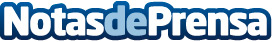 Investigan el desarrollo de una nueva plataforma digital con tecnologías avanzadas para un uso predictivo y más ecológico de las cafeteras profesionalesEl proyecto Smart Coffee es una investigación industrial en el que participan el Clúster Foodservice (coordinador del mismo), Apparattum, Cafés Pont, Dribia Data Research, Atlatis IT y el Clúster GAIA con el fin de mejorar los procesos tradicionales del sector cafeteroDatos de contacto:Clúster GAIA ComunicaciónClúster GAIA Comunicación943223750Nota de prensa publicada en: https://www.notasdeprensa.es/investigan-el-desarrollo-de-una-nueva Categorias: Nacional Inteligencia Artificial y Robótica País Vasco Industria Alimentaria Restauración Sostenibilidad Otras Industrias http://www.notasdeprensa.es